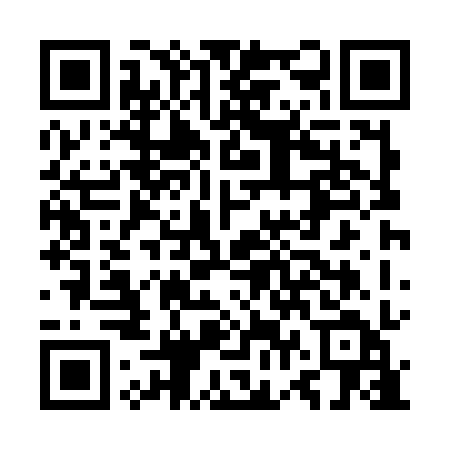 Ramadan times for Milkowko, PolandMon 11 Mar 2024 - Wed 10 Apr 2024High Latitude Method: Angle Based RulePrayer Calculation Method: Muslim World LeagueAsar Calculation Method: HanafiPrayer times provided by https://www.salahtimes.comDateDayFajrSuhurSunriseDhuhrAsrIftarMaghribIsha11Mon4:224:226:1712:043:555:525:527:4012Tue4:194:196:1512:043:565:545:547:4213Wed4:174:176:1212:033:585:555:557:4414Thu4:144:146:1012:033:595:575:577:4615Fri4:124:126:0812:034:015:595:597:4816Sat4:094:096:0512:024:026:016:017:5017Sun4:064:066:0312:024:046:036:037:5218Mon4:044:046:0012:024:056:046:047:5419Tue4:014:015:5812:024:066:066:067:5620Wed3:583:585:5612:014:086:086:087:5821Thu3:563:565:5312:014:096:106:108:0022Fri3:533:535:5112:014:116:126:128:0323Sat3:503:505:4912:004:126:136:138:0524Sun3:473:475:4612:004:136:156:158:0725Mon3:443:445:4412:004:156:176:178:0926Tue3:423:425:4112:004:166:196:198:1127Wed3:393:395:3911:594:186:206:208:1328Thu3:363:365:3711:594:196:226:228:1629Fri3:333:335:3411:594:206:246:248:1830Sat3:303:305:3211:584:226:266:268:2031Sun4:274:276:3012:585:237:287:289:231Mon4:244:246:2712:585:247:297:299:252Tue4:214:216:2512:575:267:317:319:273Wed4:184:186:2212:575:277:337:339:304Thu4:154:156:2012:575:287:357:359:325Fri4:124:126:1812:575:297:367:369:346Sat4:094:096:1512:565:317:387:389:377Sun4:064:066:1312:565:327:407:409:398Mon4:034:036:1112:565:337:427:429:429Tue3:593:596:0812:555:347:437:439:4410Wed3:563:566:0612:555:367:457:459:47